(UEART05)  [DE] – [UA]   Übung 5, Substantiva Anleitung zur Übung 5, Substantiva mit ~E am WortendeІнструкція до вправи 5, іменники з ~E в кінці словаBeispiele  /  Приклади:Übung 5, Substantiva mit ~E am WortendeВправа 5, іменники з ~E в кінці словаLösung zu Übung 5, Substantiva mit ~E am WortendeРозв'язання вправи 5, Іменники з ~E в кінці словаmännliche Substantiva mit ~E am Wortendeأسماء المذكر مع ~ E في نهاية الكلمةsächliche Substantiva mit ~E am Wortendeіменники середнього роду з ~E в кінці словаViele Substantiva, die am Wortende ein „E“ haben. sind weiblich, Daher habe sie den Artikel „DIE“.Багато іменників, які мають "Е" в кінці слова, належать до жіночого роду, тому вони мають артикль "DIE".Jedoch ist das nicht bei allen solchen Hauptwörtern der Fall.Suche daher jedes Wort im Wörterbuch!Однак це стосується не всіх таких іменників.Тому перевіряйте кожне слово у словнику!dieMenge Кількість dieBlumeКвіткаdieWieseЛуговийderLöwebezeichnet das männliche Tier, 
daher „DER“	Лев  (самець тварини)dasEndeКінецьdasGetriebeКоробка передачLernen durch sich Vorlesen und Abschreiben mit der Hand:Навчання шляхом читання вголос і копіювання від руки:Schreibe jedes Wort mit Artikel zwei Mal – und lese es Dir laut vor.Напишіть кожне слово з артиклем двічі –   і прочитай вголос.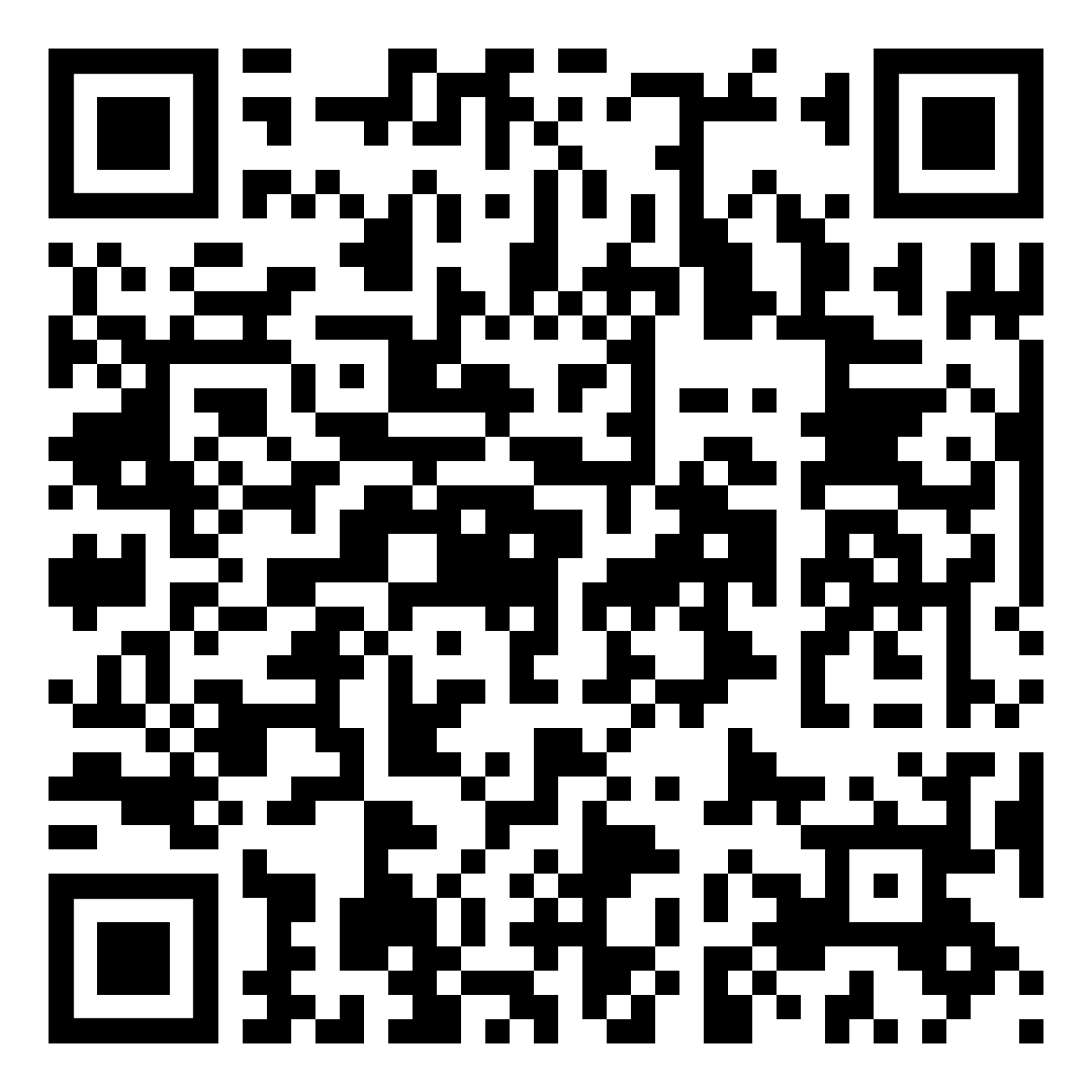 diese Seite    /   цю сторінку :http://www.kleine-deutsch-hilfe.at/Uebungsblaetter_Deutsch_Grammatik_Artikel_5_DIE-E.htm  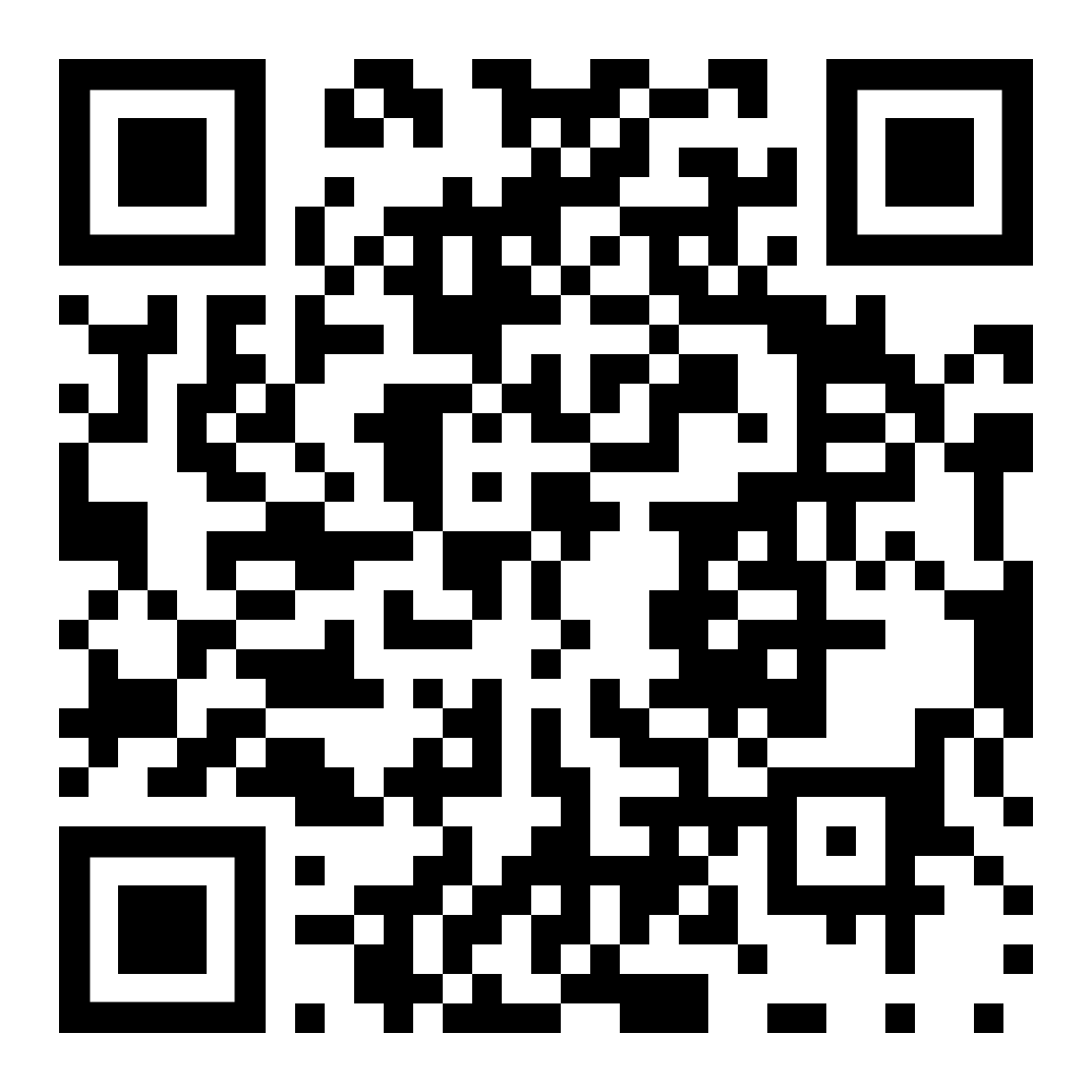 Diese Anleitung anhören  /  Послухайте цей посібник  der , die
oder das?Einzahl / Singularschaue im Lexikon nach  /  подивіться у словникуschaue im Lexikon nach  /  подивіться у словникуschaue im Lexikon nach  /  подивіться у словникуschaue im Lexikon nach  /  подивіться у словникуdieBlume Квітка MaschineМашинаTasche Сумка SeeДивітьсяKetteЛанцюжокTabletteПланшетKircheЦеркваBlüteЦвітінняTasseЧашкаTreppeСходиLampeЛампаStufeСходинкаEndeКінецьZiegeКозаMinuteХвилинаKnabeХлопчикWolkeХмараSägeПилаStundeГодинаFeileФайлGasseАлеяZitroneЛимонSekundeДругийWilleЗаповітKatzeКітEheШлюбReiseПодорожDoseБанкаTanneЯлицяStraßeДорогаAffeМавпаGlaubeВіра.ErdeЗемляGlockeДзвінdie Wörter anhörenПослухайте слова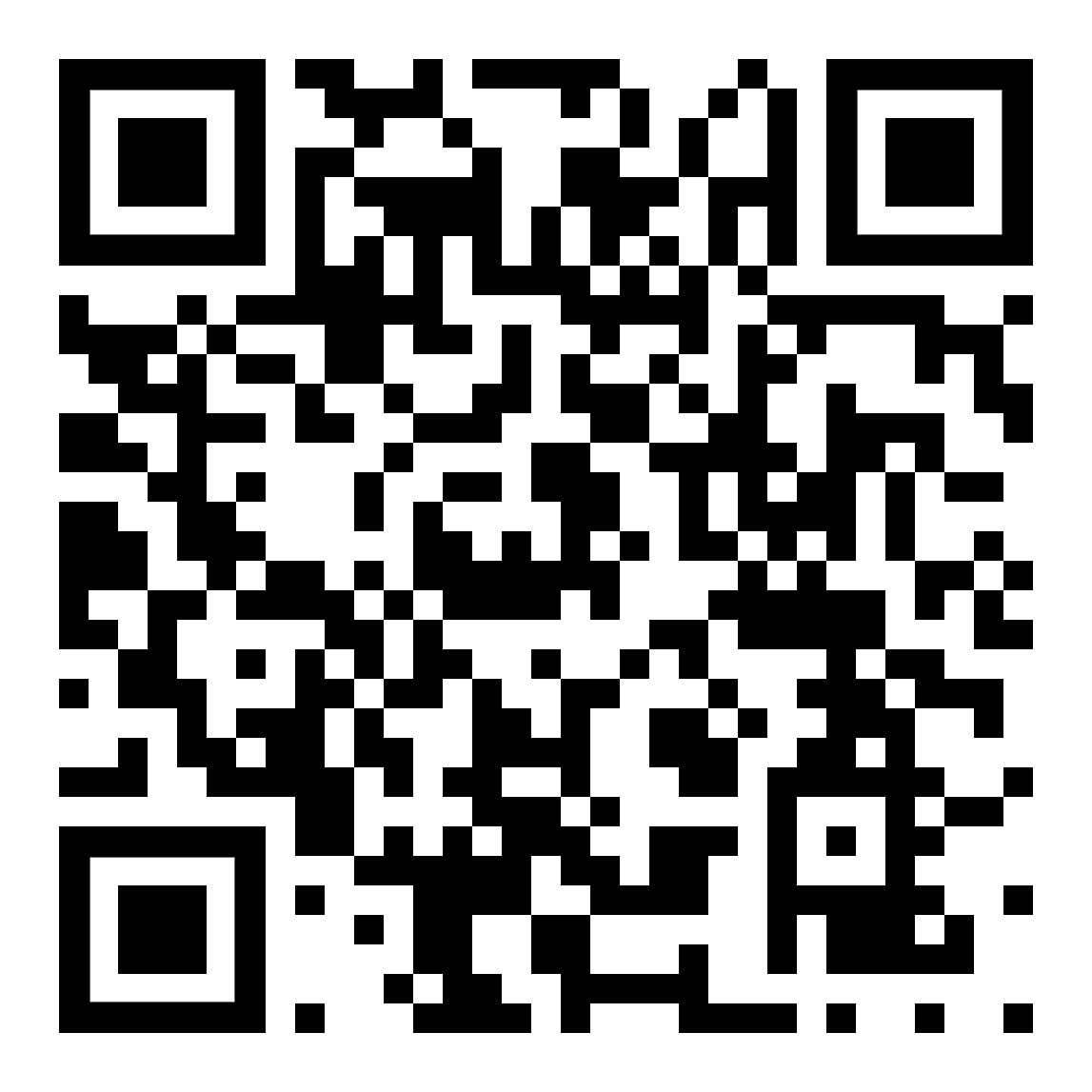 die Wörter anhörenПослухайте слова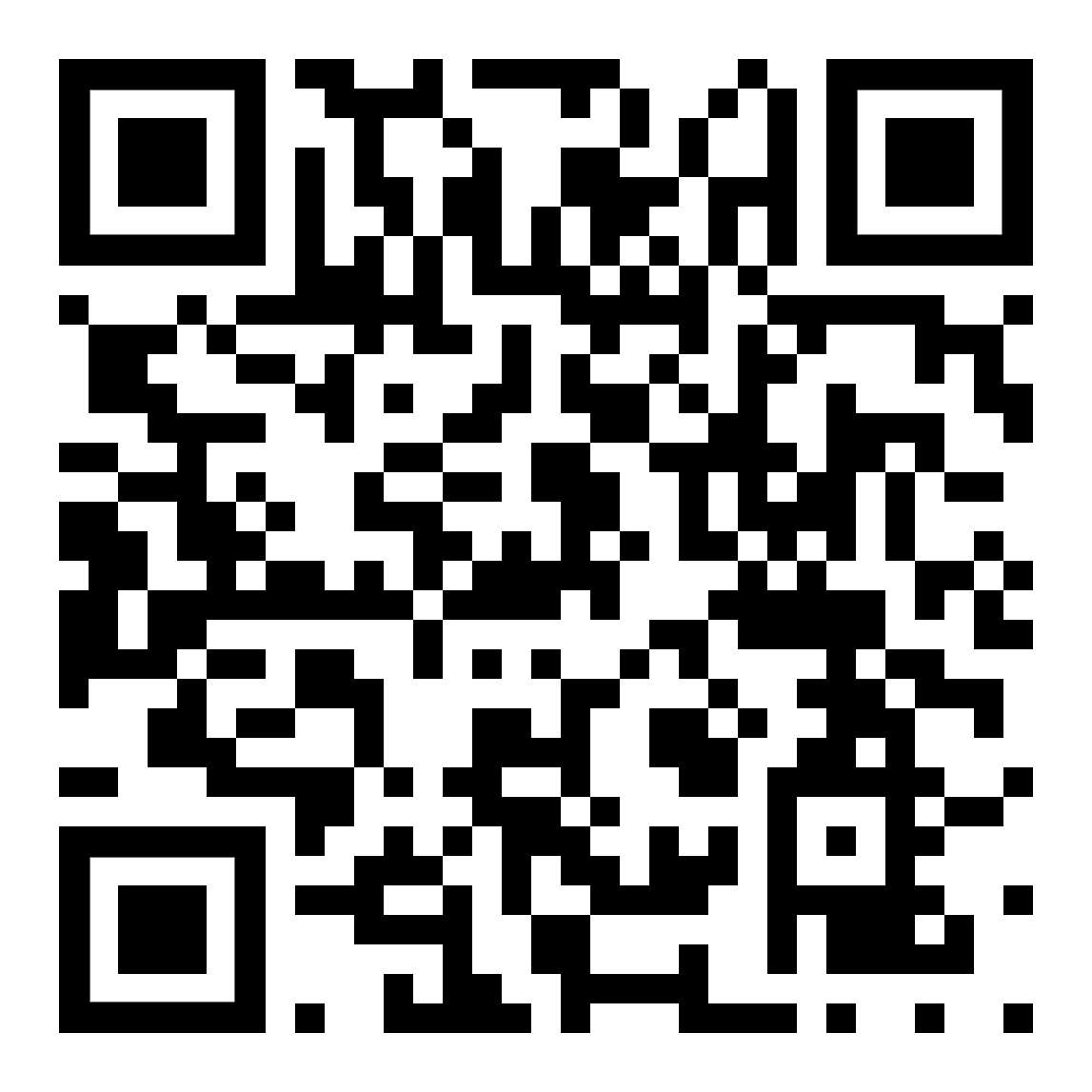 dieBlumedieErdedieTasche dieMaschinedieKetteDER  SeedieKirchedieTablettedieTassedieBlütedieLampedieTreppe DAS  EndedieStufedieMinutedieZiegedieWolkeDER  KnabedieStundedieSägedieGassedieFeiledieSekundedieZitronedieKatzeDER  WilledieReisedieEhedieTannedieDoseDER  AffedieStraßeDER  GlaubedieGlockeEinzahl / SingularHöre Dir die Wörter anПослухайте словаHöre Dir die Wörter anПослухайте слова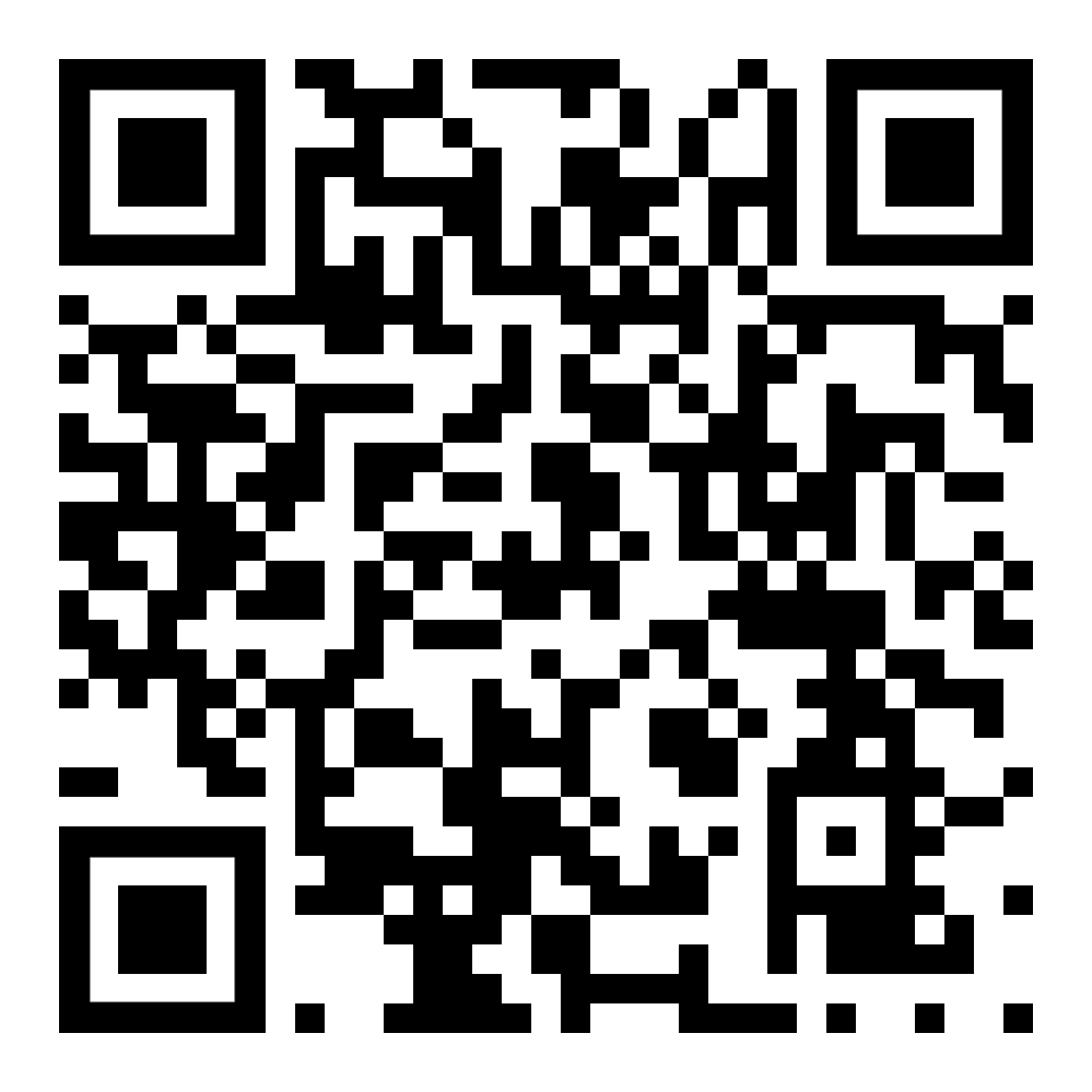 derFunkeІскраderSchnee Сніг derGehilfeПомічникvom Verbum: helfen  /  допомогаvom Verbum: helfen  /  допомогаderWilleВоляvom Verbum: wollen  /  хочуvom Verbum: wollen  /  хочуderSeeОзероderAffeМавпаderKnabeХлопчикderRabeВоронHöre Dir die Wörter anПослухайте словаHöre Dir die Wörter anПослухайте слова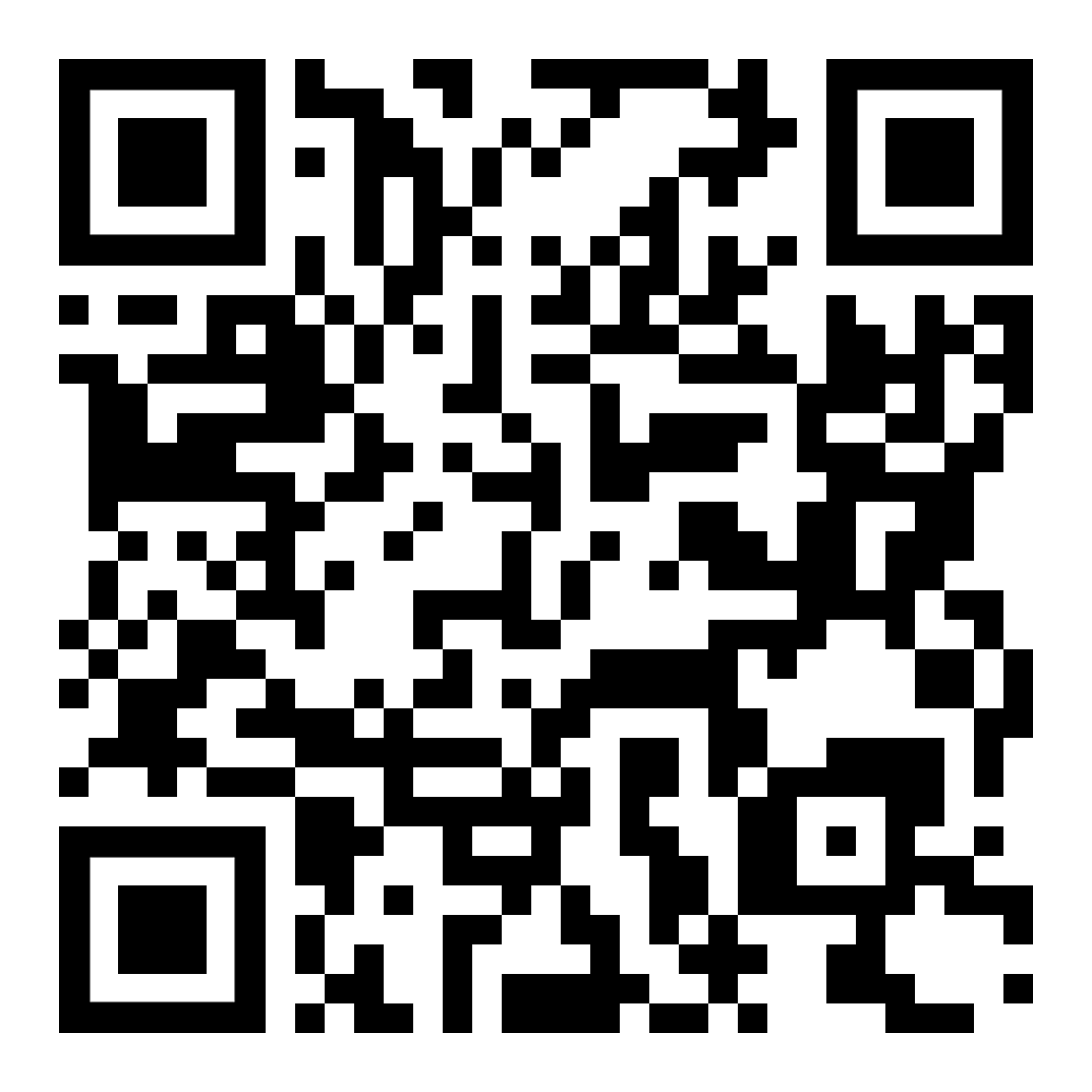 dasGeredeРозмоваvom Verbum: reden  /  розмоваvom Verbum: reden  /  розмоваdasGewebe Тканина vom Verbum: weben  /  плетінняvom Verbum: weben  /  плетінняdasGerinneКаналvom Verbum: rinnen  /  бігти ?vom Verbum: rinnen  /  бігти ?dasEndeКінецьdasGetreideЗерноdasGewerbeТоргівля